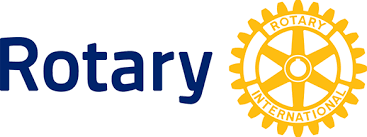 Rotary Club of Glenville, New YorkMEMBERSHIP PROPOSAL AND APPLICATIONI, _________________________, propose ____________________________ for membership(insert Sponsor name) 				(insert Applicant name)in the Rotary Club of Glenville, New York as an:(Check one)   ___ Active Individual Member (fee $165)   - OR -   ___Corporate Member* (fee $250)Applicant professional and personal information as follows:_______________________________________Position or Title**______________________________________________________________________________Business Name					Industry/Classification/Principal Activity______________________________________________________________________________Business Address				Phone Number______________________________________________________________________________Email Address					Fax NumberPersonal Information:______________________________________________________________________________Home Address					Home Phone______________________________________________________________________________Birthdate					Cell Phone______________________________________________________________________________Spouse’s Name				Spouse’s Birthdate				AnniversaryIf transferring, rejoining or a former Rotarian, list most recent club information:Club name and city:  _____________________________________________________________Dates:	______________________________	Previous RI member no.____________________Information, skills or activities that would enhance consideration as a Rotarian:  ____________________________________________________________________________________________________________Applicant Signature			Date			Sponsor Signature 			DatePart B (to be completed by proposed member after board approval)I hereby certify that I am qualified for active membership by my current or former status as a business, professional, or community leader, or as a Rotary Foundation alumnus/a, and by having a business or residence within the Rotary Club of Glenville’s locality or surrounding area.I understand that, if accepted for membership, it will be my duty to exemplify the Object of Rotary in all my daily contacts and activities and to abide by the constitutional documents of Rotary International and the club.  I agree to pay annual dues in accordance with the club bylaws.  I hereby give permission to the club to publish my name, photograph, and proposed classification, if applicable, to its membership._________________________________________________Applicant Signature			Date			Copies of this form should be given to the following officers and chairs to facilitate the induction process:  Secretary, President, Membership Chair and Proposer.  Effort should be made to complete the process within a month.